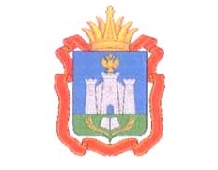 ДЕПАРТАМЕНТ ФИНАНСОВОРЛОВСКОЙ ОБЛАСТИП Р И К А З21 апреля 2018 г.                                                                                         № 233           г. ОрелО результатах оценки качества управления муниципальными финансами и соблюдения муниципальными районами (городскими округами) Орловской области требований бюджетного законодательства и законодательства Российской Федерации о налогах и сборах за 2017 годВ соответствии с постановлением Правительства Орловской области от 19 декабря 2017 года № 528 «Об утверждении Порядка осуществления оценки качества управления муниципальными финансами и соблюдения муниципальными районами (городскими округами) Орловской области требований бюджетного законодательства и законодательства Российской Федерации о налогах и сборах» приказываю:Утвердить рейтинг муниципальных районов (городских округов) Орловской области по качеству управления муниципальными финансами за 2017 год согласно приложению к настоящему приказу.Отделу межбюджетных отношений управления межбюджетных отношений и межведомственного взаимодействия Департамента финансов орловской области (О. Д. Черникова):в срок до 1 июня 2018 года разработать проект постановления Правительства Орловской области о распределении иных межбюджетных трансфертов бюджетам муниципальных районов и городских округов Орловской области на стимулирование по результатам оценки качества управления муниципальными финансами и соблюдения требований бюджетного законодательства Российской Федерации о налогах и сборах за 2017 год;направить органам местного самоуправления муниципальных районов (городских округов) Орловской области, которым присвоена II Степень качества управления муниципальными финансами (далее – Степень качества), информацию о необходимости разработки и принятия мер по повышению качества управления муниципальными финансами в тех сферах, в которых качество управления оценено на низком уровне;направить органам местного самоуправления муниципальных районов (городских округов) Орловской области, которым присвоена III Степень качества, информацию о ненадлежащем качестве управления муниципальными финансами, необходимости принятия мер по устранению недостатков в управлении муниципальными финансами. Контроль за исполнением настоящего приказа возложить
на заместителя руководителя Департамента финансов Орловской области
Д. В. Шахова.Член Правительства Орловской области - руководитель Департамента                      Е. В. Сапожникова